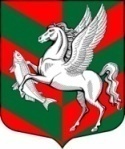 Администрация муниципального образованияСуховское сельское поселениеКировского муниципального района Ленинградской области      ПОСТАНОВЛЕНИЕот 24 июня 2016 года  № 111Об утверждении Плана по противодействию коррупции на территориимуниципального  образования Суховское  сельское поселение  Кировского муниципального  района Ленинградской области на 2016-2017 годыВ целях организации исполнения Федерального закона от 25 декабря 2008 года N 273-ФЗ «О противодействии коррупции» и Указа Президента Российской Федерации «О Национальном плане противодействия коррупции на 2016-2017 годы» от 01.04.2016 № 147: 1. Утвердить План по противодействию коррупции на территории муниципального  образования Суховское  сельское поселение  Кировского муниципального  района Ленинградской области на 2016-2017 годы, согласно приложению к настоящему постановлению.2. Настоящее постановление вступает в силу после его официального опубликования.Глава администрации                                                                   О.В.  Бармина СОГЛАСОВАНО:Специалист 1 категории	 А.А. ГусеваРазослано: дело-2, Кировская прокуратура.Приложение к постановлению администрации     Суховское сельское поселение от 24.06.2016 г. № 111 П Л А Нпротиводействия коррупции на территории муниципального образованияСуховское сельское поселение Кировского муниципального района Ленинградской области на 2016-2017 годы№п/пМероприятиеМероприятиеСрок исполненияОтветственные за выполнениеОтметкао выполнении1. Организационные меры и проведение заседаний комиссии1. Организационные меры и проведение заседаний комиссии1. Организационные меры и проведение заседаний комиссии1. Организационные меры и проведение заседаний комиссии1. Организационные меры и проведение заседаний комиссии1. Организационные меры и проведение заседаний комиссии1.1Подготовка и проведение заседаний комиссии по предупреждению и противодействию коррупции на территории муниципального образования Суховское сельское поселения Кировского муниципального района Ленинградской области в соответствии с утвержденным планом.Подготовка и проведение заседаний комиссии по предупреждению и противодействию коррупции на территории муниципального образования Суховское сельское поселения Кировского муниципального района Ленинградской области в соответствии с утвержденным планом.Ежеквартально до 10 числа следующего за отчетнымСекретарь комиссии1.2.Обобщение и анализ обращений граждан и организаций в администрацию и Комиссию по предупреждению и противодействию коррупцииОбобщение и анализ обращений граждан и организаций в администрацию и Комиссию по предупреждению и противодействию коррупцииежеквартально до 10 числа следующего за отчетнымЗолотинкина В.А.1.3.Проведение мониторинга информационных сообщений в районных СМИ о коррупционных проявлениях в деятельности органов местного самоуправления, о профилактике коррупционных факторов и эффективности реализации антикоррупционных мероприятийПроведение мониторинга информационных сообщений в районных СМИ о коррупционных проявлениях в деятельности органов местного самоуправления, о профилактике коррупционных факторов и эффективности реализации антикоррупционных мероприятийежеквартально до 10 числа следующего за отчетным Золотинкина В.А.-1.4.Разработка и принятие муниципальных планов противодействия коррупции на 2016 годРазработка и принятие муниципальных планов противодействия коррупции на 2016 год10.03.2016 г.Золотинкина В.А.2. Вопросы кадровой политики2. Вопросы кадровой политики2. Вопросы кадровой политики2. Вопросы кадровой политики2. Вопросы кадровой политики2. Вопросы кадровой политики2.1.Организация проведения проверок соблюдения гражданами, претендующими на замещение должностей муниципальной службы, муниципальными служащими, требований, ограничений и запретов, установленных нормами Федерального закона от 02.03.2007 г. № 25-ФЗ «О муниципальной службе в Российской Федерации», Федерального закона от 25.12.2008 № 273-ФЗ «О противодействии коррупции» и других федеральных законовОрганизация проведения проверок соблюдения гражданами, претендующими на замещение должностей муниципальной службы, муниципальными служащими, требований, ограничений и запретов, установленных нормами Федерального закона от 02.03.2007 г. № 25-ФЗ «О муниципальной службе в Российской Федерации», Федерального закона от 25.12.2008 № 273-ФЗ «О противодействии коррупции» и других федеральных законовВ течение годаЗолотинкина В.А.2.2.Организационное и документационное обеспечение деятельности комиссии по соблюдению требований к служебному поведению муниципальных служащих муниципального образования  Суховское сельское поселение Кировского муниципального района Ленинградской области и урегулированию конфликта интересов в администрации муниципального образования Суховское сельское поселение Кировского муниципального района Ленинградской области.Организационное и документационное обеспечение деятельности комиссии по соблюдению требований к служебному поведению муниципальных служащих муниципального образования  Суховское сельское поселение Кировского муниципального района Ленинградской области и урегулированию конфликта интересов в администрации муниципального образования Суховское сельское поселение Кировского муниципального района Ленинградской области.При наличии соответствующих основанийЗолотинкина В.А.2.3Подготовка и принятие нормативных правовых актов муниципального образования Суховское сельское поселение Кировского муниципального района Ленинградской области, требующих внесения изменений, в связи с принятием в 2015 году федеральных и областных антикоррупционных нормативных правовых актовПодготовка и принятие нормативных правовых актов муниципального образования Суховское сельское поселение Кировского муниципального района Ленинградской области, требующих внесения изменений, в связи с принятием в 2015 году федеральных и областных антикоррупционных нормативных правовых актовПо мере принятия федеральных и областных нормативных правовых актовЗолотинкина В.А.3. Антикоррупционная пропаганда и просвещение3. Антикоррупционная пропаганда и просвещение3. Антикоррупционная пропаганда и просвещение3. Антикоррупционная пропаганда и просвещение3. Антикоррупционная пропаганда и просвещение3. Антикоррупционная пропаганда и просвещение3.1.Освещение в СМИ мероприятий по противодействию коррупции в муниципальном образовании Суховское сельское поселение Кировского муниципального района Ленинградской области Освещение в СМИ мероприятий по противодействию коррупции в муниципальном образовании Суховское сельское поселение Кировского муниципального района Ленинградской области В течение годаГусева А.А.3.2.Обеспечение функционирования интернет-сайта, администрации муниципального образования Суховское сельское поселение Кировского муниципального района Ленинградской области, работу раздела «Вопрос-Ответ», позволяющих гражданам беспрепятственно сообщать информацию о коррупционных проявлениях в деятельности органов местного самоуправленияОбеспечение функционирования интернет-сайта, администрации муниципального образования Суховское сельское поселение Кировского муниципального района Ленинградской области, работу раздела «Вопрос-Ответ», позволяющих гражданам беспрепятственно сообщать информацию о коррупционных проявлениях в деятельности органов местного самоуправленияВ течение годаГусева А.А.3.3Анализ обращений граждан на предмет наличия сведений о фактах коррупции со стороны должностных лиц органов местного самоуправления, проведение проверок по данным обращениямАнализ обращений граждан на предмет наличия сведений о фактах коррупции со стороны должностных лиц органов местного самоуправления, проведение проверок по данным обращениямВ течение годаЗолотинкина В.А.4. Антикоррупционное образование4. Антикоррупционное образование4. Антикоррупционное образование4. Антикоррупционное образование4. Антикоррупционное образование4. Антикоррупционное образование4.1.4.1.Разъяснение муниципальным служащим Кировского муниципального района Ленинградской области порядка соблюдения ограничений и запретов, требований о предотвращении или об урегулировании конфликта интересов, обязанности об уведомлении представителя нанимателя (работодателя) об обращениях в целях склонения к совершению коррупционных правонарушений, иных обязанностей, установленных в целях противодействия коррупции в форме проведения семинаров (бесед, практических занятий), разъясняющих процедуры и формы соблюдения требований к служебному поведению, а также этические нормы поведения, которыми им надлежит руководствоваться при исполнении должностных обязанностейВ течение всего периодаЗолотинкина В.А.4.24.2Организация переподготовки и повышения квалификации муниципальных служащих Кировского муниципального района ЛО, в должностные обязанности которых входит участие в противодействии коррупцииВ течение всего периодаЗолотинкина В.А.5. Обеспечение прозрачности деятельности органов местного самоуправления5. Обеспечение прозрачности деятельности органов местного самоуправления5. Обеспечение прозрачности деятельности органов местного самоуправления5. Обеспечение прозрачности деятельности органов местного самоуправления5. Обеспечение прозрачности деятельности органов местного самоуправления5. Обеспечение прозрачности деятельности органов местного самоуправления5.1. Поддержание интернет-сайта о деятельности Комиссии и обеспечение информационного взаимодействия с населением района и общественными объединениями по вопросам противодействия коррупционных проявленийПоддержание интернет-сайта о деятельности Комиссии и обеспечение информационного взаимодействия с населением района и общественными объединениями по вопросам противодействия коррупционных проявленийпостоянноГусева А.А.5.2.Проведение мониторинга предоставления муниципальных услуг и выполнения регламентов предоставления услугПроведение мониторинга предоставления муниципальных услуг и выполнения регламентов предоставления услугВ течение годаЗолотинкина В.В.Никитина О.Г.5.3Осуществление  анализа действующей системы учёта муниципального имущества (в том числе земельных участков), эффективности его использования, использования бюджетных средств, организации и последующего контроля проведения государственных закупок для муниципальных нужд администрации Осуществление  анализа действующей системы учёта муниципального имущества (в том числе земельных участков), эффективности его использования, использования бюджетных средств, организации и последующего контроля проведения государственных закупок для муниципальных нужд администрации постоянноКозлова Г.В.5.4Информационное сотрудничество с правоохранительными органами по вопросам соблюдения антикоррупционного законодательства лицами, претендующими на замещение должностей или замещающих должности муниципальной службы Кировского муниципального района Ленинградской областиИнформационное сотрудничество с правоохранительными органами по вопросам соблюдения антикоррупционного законодательства лицами, претендующими на замещение должностей или замещающих должности муниципальной службы Кировского муниципального района Ленинградской областиПостоянноЗолотинкина В.А.6. Правовое обеспечение противодействия коррупции6. Правовое обеспечение противодействия коррупции6. Правовое обеспечение противодействия коррупции6. Правовое обеспечение противодействия коррупции6. Правовое обеспечение противодействия коррупции6. Правовое обеспечение противодействия коррупции6.1Проведение антикоррупционной экспертизы нормативных актов администрацииПроведение антикоррупционной экспертизы нормативных актов администрацииВ течение годаЗолотинкина В.А.6.2Сбор, обобщение и подготовка предложений, с целью совершенствования правового регулирования деятельности администрации в сфере противодействия коррупцииСбор, обобщение и подготовка предложений, с целью совершенствования правового регулирования деятельности администрации в сфере противодействия коррупцииВ течение годаЗолотинкина В.А.7. Совершенствование организации деятельности по размещению муниципальных заказов7. Совершенствование организации деятельности по размещению муниципальных заказов7. Совершенствование организации деятельности по размещению муниципальных заказов7. Совершенствование организации деятельности по размещению муниципальных заказов7. Совершенствование организации деятельности по размещению муниципальных заказов7. Совершенствование организации деятельности по размещению муниципальных заказов7.1Обеспечение контроля над выполнением требований, установленных Федеральным законом от 05.04.2013 № 44-ФЗ «О контрактной системе в сфере закупок товаров, работ, услуг для обеспечения государственных и муниципальных нужд»Обеспечение контроля над выполнением требований, установленных Федеральным законом от 05.04.2013 № 44-ФЗ «О контрактной системе в сфере закупок товаров, работ, услуг для обеспечения государственных и муниципальных нужд»В течение всего периодаКозлова Г.В.7.2Повышение эффективности осуществления закупок товаров, работ, услуг для нужд заказчиков обеспечения гласности и прозрачности осуществления закупок для муниципальных нужд:- обеспечение объективности при рассмотрении, сопоставлении и оценке заявок на участие в конкурентных способах определения поставщиков (подрядчиков, исполнителей);- соблюдение принципов публичности, прозрачности, конкурентности, равных условий участников при осуществлении закупок;- обеспечение функционирования системы контроля начальных максимальных цен контракта при осуществлении закупок.Повышение эффективности осуществления закупок товаров, работ, услуг для нужд заказчиков обеспечения гласности и прозрачности осуществления закупок для муниципальных нужд:- обеспечение объективности при рассмотрении, сопоставлении и оценке заявок на участие в конкурентных способах определения поставщиков (подрядчиков, исполнителей);- соблюдение принципов публичности, прозрачности, конкурентности, равных условий участников при осуществлении закупок;- обеспечение функционирования системы контроля начальных максимальных цен контракта при осуществлении закупок.ПостоянноКозлова Г.В.8. Совершенствование организации деятельности в сфере использования средств местного бюджета8. Совершенствование организации деятельности в сфере использования средств местного бюджета8. Совершенствование организации деятельности в сфере использования средств местного бюджета8. Совершенствование организации деятельности в сфере использования средств местного бюджета8. Совершенствование организации деятельности в сфере использования средств местного бюджета8. Совершенствование организации деятельности в сфере использования средств местного бюджета8.1Проведение мероприятий по общественному контролю за использованием средств местного бюджетаПроведение мероприятий по общественному контролю за использованием средств местного бюджетаежегодноНикитина О.Г.8.2Проведение плановых и внеплановых проверок:- расходования средств местного бюджета, выделяемых на реализацию приоритетных программ;- соответствия заключаемых договоров и контрактов на поставку товаров, проведение работ, оказание услуг действующему бюджетному законодательствуПроведение плановых и внеплановых проверок:- расходования средств местного бюджета, выделяемых на реализацию приоритетных программ;- соответствия заключаемых договоров и контрактов на поставку товаров, проведение работ, оказание услуг действующему бюджетному законодательствупо плану контрольных проверокНикитина О.Г.8.3Проверка целевого и эффективного использования бюджетных средств, выделенных муниципальным учреждениям, в том числе использования субсидий, представленных на иные цели.Проверка целевого и эффективного использования бюджетных средств, выделенных муниципальным учреждениям, в том числе использования субсидий, представленных на иные цели.по плану контрольных проверокНикитина О.Г.